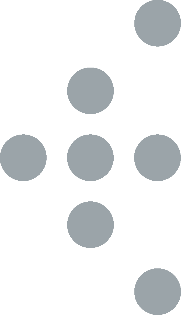 ІНФОРМАЦІЙНИЙ БЮЛЕТЕНЬ«Грип та ГРВІ в Україні»за 13 тиждень(26.03 – 01.04.2018)Резюме за звітний тиждень по УкраїніЗа даними рутинного епіднагляду показник захворюваності на грип та ГРВІ становить 426,6 на 100 тисяч населення, що на 25,1 % менше епідемічного порогу по Україні. Летальних випадків від грипу не зареєстровано.За даними дозорного епіднагляду на 3,3 % зменшилася кількість пацієнтів, клінічний стан яких підлягає визначенню випадку тяжкої гострої респіраторної інфекції (далі – випадок ТГРІ). Більшість випадків ТГРІ на звітному тижні – дорослі, інфіковані вірусами грипу типу В. При дослідженні методом ПЛР зразків матеріалів із недозорних джерел в 35,1 % та з дозорних – в 42,3 % отримані позитивні результати. В циркуляції, як і раніше, продовжує домінувати вірус грипу типу В.З початку епідемічного сезону проти грипу вакциновано 182 755 осіб, що становить 0,5 % від загальної кількості населення країни, та забезпечує лише індивідуальний захист і є недостатнім для  створення колективного імунітету. Із 12,5 млн. осіб груп медичного та епідемічного ризику вакциновано 166 133 особи.Аналіз захворюваності та вірусологічних дослідженьза даними недозорних джерелНа звітному тижні на грип та ГРВІ захворіло 165 533 особи, із них 64,0 % діти віком до 17 років. Інтенсивний показник захворюваності становить 426,6 на 100 тисяч населення, що на 25,1 % менше епідемічного порогу по Україні (малюнок 1).Порівняно з минулим тижнем показники темпу приросту захворюваності як серед дорослих, так і серед дітей до 17 років, зменшилися на 17,3 %.Мал.1. Інтенсивні показники захворюваності на грип та ГРВІ по Україні,щотижнево в порівнянні чотирьох сезонівВ Україні спостерігається локальне географічне поширення та низька інтенсивність епідемічної активності грипу та ГРВІ без перевищення епідемічних порогів, в 15 областях спостерігаються випадки лабораторно підтвердженого грипу (малюнок 2).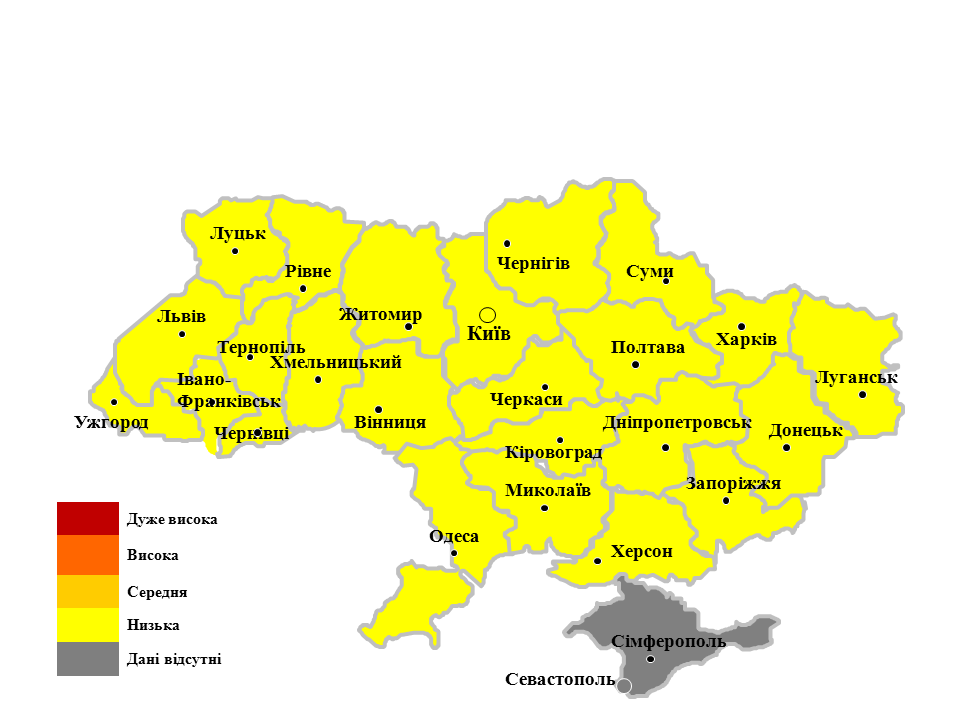 Мал.2. Інтенсивність активності грипу та ГРВІ в Україні, тиждень 13/2018Госпіталізовано 3,7 % від загальної кількості захворілих. Найбільше госпіталізовано дітей віком 0 – 4 роки, найменше – осіб старше 65 років.На звітному тижні летальних випадків від грипу не зареєстровано.	При дослідженні зразків матеріалів від пацієнтів із підозрою на грип методом ПЛР із недозорних джерел, що не беруть участі в дозорному епіднагляді, в 66 випадках визначено РНК вірусів грипу з домінуванням типу В (табл.1).Таблиця 1. Випадки визначення вірусів грипу в зразках із недозорних джерел(по типу і підтипу вірусів), тиждень 13/2018 та кумулятивно.Аналіз захворюваності та вірусологічних дослідженьза даними дозорних джерел	За даними закладів первинної медико-санітарної допомоги, що залучені до проведення дозорного епіднагляду, кількість пацієнтів, клінічний стан яких підлягає визначенню випадку гострої респіраторної інфекції (далі – випадок ГРІ) та грипоподібних захворювань (далі – випадок ГПЗ) зменшилась на 7,3 % і 21,5 % відповідно.	По віковій структурі серед випадків ГРІ кількість дитячого населення становить 66,2 %, а дорослого населення – 33,8 %.	Вікова структура випадків ГПЗ показана на малюнку 3.Мал. 3. Випадки ГПЗ по віковому розподілу, 13 тиждень 2018За звітний тиждень лікарні, що залучені до проведення дозорного епіднагляду, повідомили, що кількість випадків ТГРІ в порівнянні з минулим тижнем зменшилась на 3,3 %. Із всіх випадків ТГРІ 13 знаходилися у відділеннях реанімації та інтенсивної терапії (далі – ВРІТ). Віруси грипу та інші віруси респіраторної групи інфекцій були виявлені в 50,0 % із 58 протестованих зразків (малюнок 4).По віковій структурі більшість випадків ТГРІ приходиться на дорослих 18 - 64 роки.Мал.4. Щотижневий розподіл випадків ТГРІ, ТГРІ у ВРІТ, ТГРІз позитивним результатом, летальних випадківНа 13 тижні 2018 року при дослідженні методом ПЛР в зразках матеріалів із дозорних джерел визначені наступні віруси (таблиця 2).Таблиця 2. Випадки визначення вірусів грипу в зразках із дозорних джерел(по типу і підтипу вірусів), тиждень 13/2018 та кумулятивно.Дата випуску: 03.04.2018www.phc.org.uafb.com/phc.org.ua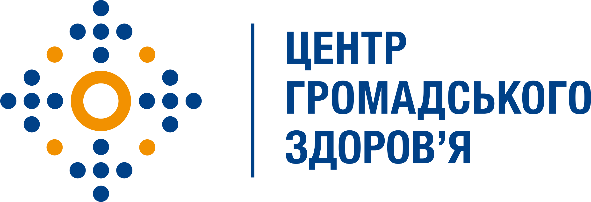 ПоказникиПоточний тижденьСезон 2017-2018Кількість досліджених зразків матеріалу1882615Відсоток позитивних зразків35,1%31,5%Кількість вірусів грипу, із них:66824А1155A(H1N1)pdm09423A(H3N2)411A несубтиповані321B55769ПоказникиГПЗпоточний тижденьГПЗз початку сезонуТГРІпоточний тижденьТГРІз початку сезонуКількість досліджених зразків матеріалу20458581127Відсоток позитивних зразків20,0%17,3%50,0%32,8%Кількість вірусів грипу, із них:34421198А15214AH1N1pdm090102A(H3N2) 0228A несубтиповані1204B23919184Інші віруси респіраторної групи інфекцій, із них:1408143парагрип019453аденовірус110146ріновіруси08020РС-віруси00322бокавірус0001короновірус0301